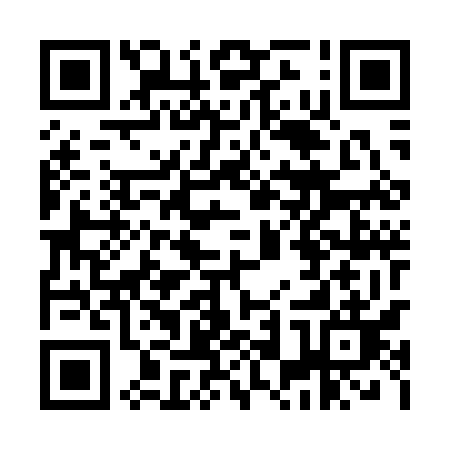 Ramadan times for Lipki Wielkie, PolandMon 11 Mar 2024 - Wed 10 Apr 2024High Latitude Method: Angle Based RulePrayer Calculation Method: Muslim World LeagueAsar Calculation Method: HanafiPrayer times provided by https://www.salahtimes.comDateDayFajrSuhurSunriseDhuhrAsrIftarMaghribIsha11Mon4:264:266:2112:083:595:565:567:4412Tue4:234:236:1912:074:005:585:587:4613Wed4:214:216:1612:074:025:595:597:4814Thu4:184:186:1412:074:036:016:017:5015Fri4:164:166:1112:074:056:036:037:5216Sat4:134:136:0912:064:066:056:057:5417Sun4:114:116:0712:064:086:066:067:5618Mon4:084:086:0412:064:096:086:087:5819Tue4:054:056:0212:064:106:106:108:0020Wed4:024:026:0012:054:126:126:128:0221Thu4:004:005:5712:054:136:146:148:0422Fri3:573:575:5512:054:156:156:158:0623Sat3:543:545:5212:044:166:176:178:0824Sun3:513:515:5012:044:176:196:198:1025Mon3:493:495:4812:044:196:216:218:1326Tue3:463:465:4512:034:206:226:228:1527Wed3:433:435:4312:034:226:246:248:1728Thu3:403:405:4112:034:236:266:268:1929Fri3:373:375:3812:034:246:286:288:2130Sat3:343:345:3612:024:266:306:308:2431Sun4:314:316:341:025:277:317:319:261Mon4:284:286:311:025:287:337:339:282Tue4:254:256:291:015:297:357:359:313Wed4:224:226:261:015:317:377:379:334Thu4:194:196:241:015:327:387:389:355Fri4:164:166:221:005:337:407:409:386Sat4:134:136:191:005:357:427:429:407Sun4:104:106:171:005:367:447:449:438Mon4:074:076:151:005:377:457:459:459Tue4:044:046:1312:595:387:477:479:4810Wed4:014:016:1012:595:407:497:499:50